                                                        English Worksheet  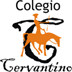                                                                     English Department                                                      Miss Débora Pinto P. - Mr. Sergio Millán S.Name:_______________________________     Grade: 8° A        Date:  November 3rd, 2011Unit 4: People and PlacesLesson 1: Super  Heroes, The MaskI. Pre Listening1. Look at the following pictures and put the elements from the box in each image: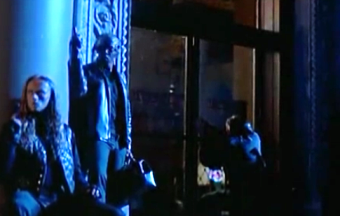 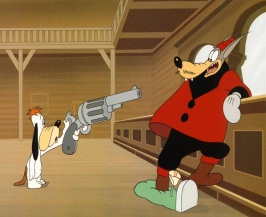 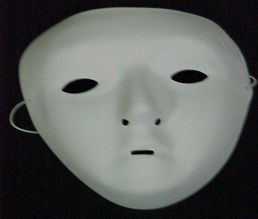 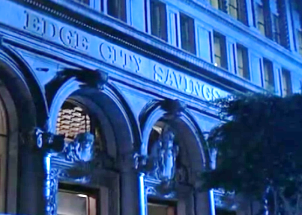   ________________        __________________      _________________        _________________Answer the following QuestionsWhat super hero is represented in the pictures?Batman       b)The Mask        c) SpidermanWhere is he from?China               b) EEUU            c) RussiaIn which genre the story is developed? Drama            b) Comedy          c) SuspenceWHILE
TICK the following words when you listen to them: ____mask____cartoon____mother____metaphorically____carpet____bottle____Milo____image____picture____bookWHO SAYS the following phrases?  Match in column A with phrases in column BA								BStanley          		                                                 What are you doing down there?Mrs.  Peenman      			                      Hey, mister...you got the time?The Police				                   Well, that's what you are, lpkiss, a big nothing.The band of adolescents                                                   I'm just looking for…my mask!  Recognize in the following situations the correspond feeling in the character:When Stanley was standing at the bridge, after the problem of his car he was:HungrySadEnthusiasticWhen Stanley arrived at home completely wet and ruined Mrs. Penman´s carpet, she was:NiceSleepyAngryWhen the gangsters founded that The Mask had taken the money from the bank. They were:SurprisedHonestRelaxedWhy do you think Stanley continue wearing The Mask after know its powers?Because he felt like a winnerBecause he felt was the only way to solve his problems and his city´s problemsBecause he felt it was better for his job.What do you think is the image that Mrs. Peenman has about Stanley Ipkiss?She thinks he is a not very important person She thinks is a good personShe thinks he is a rich personPost- Listening ActivityRead the following sentences and put special attention to the words in bold:Stanley found the mask on Thursday. (Day)The mask has effect at 8:00 pm. (Hour)Stanley started working at the bank in 1996. (Year)There was raining at night.       2. What are referring these sentences? (choose one)These refer to positions in a certain area. (Prepositions of Place and Locations)These refer to the time of the action. ( Prepositions of Time)Complete the following Rule:Look at the following Conceptual Map:ExercisesComplete the following sentences using prepositions of time (in, on, at). Pay attention at the conceptual map at the top.You can see the stars__________ night. Well, if the sky is clear.... In Argentina, you start primary school __________ March, 22. I often work until 11 pm. I go to bed__________  night. I hate waking up very early __________ 7:00. He is working at a tv studio. He is very busy __________ Mondays. The course ends __________ January 8. We have to go __________ lunch time . Mum is waiting for us....We are getting married __________ November.She usually goes for walks in the country __________ Saturdays.He visites his mother __________ December, 24. Homer watches a lot of tv __________ 9:00 pm. I usually go back from work __________ five o`clock.Tango classes finish __________ December this year.Sara goes dancing __________ Tuesdays. __________ midnight he eats like a horse. Buenos Aires is very hot __________ the summer.